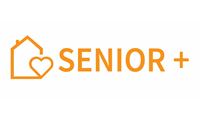 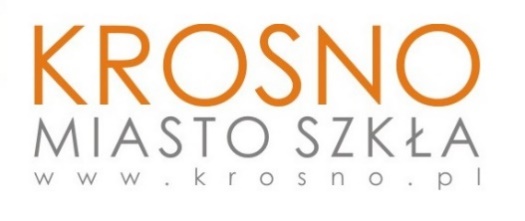                Załącznik 	UMOWA Nr ………….zawarta w dniu ……….. 2024 r. w Krośnie pomiędzy: Gminą Miasto Krosno z adresem: ul. Lwowska 28a, 38-400 Krosno, 
NIP: 684-00-13-798, REGON: 370440809   reprezentowaną przez: Prezydenta Miasta Krosna - Piotra Przytockiego, przy kontrasygnacieSkarbnika Miasta Krosna - Marcina Połomskiegozwaną w dalszej części umowy „Zamawiającym” a: ……………………………………………………………………………………………..NIP:  ………………….., REGON:………………….. reprezentowanym przez:………………………………………………………………………………………………………………………………………………………………………………………………………………………………………………………………………………………………………zwanym dalej ”Wykonawcą”.Zamawiający oświadcza, że otrzymał dofinansowanie w ramach Rządowego Programu Wieloletniego „Senior+” na lata 2021 – 2025 – Edycja 2024. Moduł I. Wyposażenie Dziennego Domu Senior+.W wyniku rozstrzygnięcia w dniu …………. 2024 r. postępowania  Nr …………… 
o udzielenie zamówienia publicznego w trybie podstawowym bez negocjacji  na podstawie ustawy z dnia 11 września 2019 r. Prawo zamówień publicznych (Dz.U. z 2023 r. poz. 1605 
z poźn.zm.) w przedmiocie zakupu, dostawy i montażu wyposażenia Dziennego Domu „Senior+” Strony uzgadniają, co następuje:§ 1Umowa zostaje zawarta w związku z realizacją przedsięwzięcia w ramach Rządowego Programu Wieloletniego „Senior+” na lata 2021 – 2025 – Edycja 2024. Moduł I: Wyposażenie Dziennego Domu Senior+.Zamawiający zamawia, a Wykonawca przyjmuje do realizacji zamówienie, na którego przedmiot składa się zakup, dostawa i montaż (jeżeli tego wymaga) mebli, sprzętu, artykułów  akcesoriów zgodnie ze Specyfikacją Warunków Zamówienia, stanowiącą załącznik Nr 1 do umowy.Oferta Wykonawcy została sporządzona zgodnie ze Specyfikacją Warunków Zamówienia. Zarówno oferta Wykonawcy, jak i Specyfikacja Warunków Zamówienia wraz z załącznikami stanowią integralną część niniejszej umowy.Wykonawca winien zrealizować przedmiot umowy zgodnie z wymaganiami określonymi przez Zamawiającego i zasadami wiedzy technicznej.W związku z realizacją Umowy zawartej z Wojewodą Podkarpackim o dofinansowanie zadania realizowanego w ramach programu wieloletniego „Senior+ na lata 2021 – 2025 edycja 2024 Wykonawca dostarczy przedmiot umowy pod adres: 38 – 400 Krosno, ul. Czajkowskiego 38 w terminie do dnia 31 października 2024 r. W związku z prowadzonymi pracami remontowymi w ww. lokalu przedmiot umowy może być dostarczony w terminie nie wcześniej niż od dnia 7 października 2024 r.Umowa zostaje zawarta na czas określony od dnia jej zawarcia do dnia całkowitego rozliczenia umowy.§ 2Wykonawca oświadcza, że dysponuje wiedzą oraz doświadczeniem niezbędnym do należytego wykonania przedmiotu umowy i zobowiązuje się przedmiot umowy wykonać z najwyższą starannością zgodnie z zasadami współczesnej wiedzy technicznej. W ramach realizacji zamówienia Wykonawca zobowiązuje się we własnym zakresie i na własny koszt do dostawy i montażu przedmiotu umowy do budynku Zamawiającego pod adres wskazany w § 1 ust. 5.Wykonawca zapewnia bezpieczne wykonanie Umowy oraz bezpieczeństwo osób trzecich przebywających w pobliżu miejsca wykonania Umowy.Wykonawca oświadcza, że dostarczony przedmiot umowy będzie posiadał parametry techniczne nie niższe niż uwzględnione w Specyfikacji Warunków Zamówienia, zgodne 
z obowiązującymi normami. Wszystkie materiały i urządzenia muszą posiadać aktualne certyfikaty, świadectwa jakości, atesty itp., które po wykonaniu Umowy należy dostarczyć Zamawiającemu.Wykonawca przy realizacji przedmiotu umowy zobowiązany jest zapoznać się z uwagami Zamawiającego dotyczącymi sposobu jego wykonania. Zamawiający zobowiązuje się do współdziałania z Wykonawcą w okresie realizacji umowy. Na żądanie Zamawiającego, Wykonawca zobowiązuje się do udzielania każdorazowo pełnej informacji na temat stanu realizacji przedmiotu umowy w terminie nie dłuższym niż 5 dni kalendarzowych od dnia przedstawienia żądania. § 3 Wartość umowy, stanowiąca jednocześnie całkowite wynagrodzenie należne Wykonawcy za realizację przedmiotu niniejszej umowy, wynosi: ………………………… zł brutto (słownie: ………………………………………………………………………………….)Wynagrodzenie Wykonawcy, o którym mowa w ust. 1 obejmuje wszelkie należności, koszty i opłaty konieczne do realizacji przedmiotu umowy.Wykonawca jest zobowiązany w terminie do dnia podpisania umowy przedłożyć zestawienie cen jednostkowych komponentów stanowiących przedmiot umowy wg. wzoru stanowiącego załącznik Nr 3 do umowy.Wynagrodzenie należne Wykonawcy z tytułu wykonania niniejszej umowy zostanie zapłacone przez Zamawiającego na podstawie faktury wystawionej przez Wykonawcę zgodnie z danymi określonymi w ust. 9, przelewem w terminie 28 dni od daty otrzymania prawidłowo wystawionej faktury na rachunek bankowy Wykonawcy: ……………………………………………………………………………………………….Za dzień zapłaty uważany będzie dzień obciążenia rachunku bankowego Zamawiającego.Podstawą do wystawienia faktury będzie bezusterkowy protokół końcowy odbioru przedmiotu umowy dla całego zakresu umowy, podpisany przez obie strony. Podpisanie przez obie strony pozytywnego protokołu końcowego jest jednoznaczne 
z przekazaniem przedmiotu umowy do użytkowania.Wykonawca zobowiązany jest przy końcowym odbiorze przedmiotu umowy do dostarczenia instrukcji użytkowania (jeżeli dany sprzęt taką posiada) oraz dokumentu gwarancyjnego. Brak dołączenia ww. dokumentów stanowić może podstawę do odmowy przez Zamawiającego podpisania protokołu odbioru.Dane Zamawiającego do wystawienia przez Wykonawcę faktury VAT, o której mowa 
w ust. 4, mają następujące brzmienie:    Gmina Miasto Krosno, ul. Lwowska 28a, 38-400 Krosno, NIP: 684-00-13-798§ 4Wykonawca udziela Zamawiającemu gwarancji przedmiotu umowy na okres 24 miesięcy licząc od dnia podpisania końcowego protokołu odbioru, a w przypadku stwierdzenia wad od daty potwierdzenia ich usunięcia i przekazania przedmiotu umowy. Wykonawca w ramach gwarancji zapewni całkowitą bezpłatną naprawę sprzętu.Zamawiający powiadomi niezwłocznie Wykonawcę o wystąpieniu wad w przedmiocie umowy objętym gwarancją, a Wykonawca zobowiązuje się do ich usunięcia w terminie uzgodnionym z Zamawiającym, nie później niż 14 dni od daty zgłoszenia. Za zgłoszenie reklamacji uznaje się  moment przekazania zgłoszenia na adres: e-mail Wykonawcy ……………………………………, ze skutkiem na dzień wysłania poczty e-mail pod warunkiem, że zostanie ona wysłana do godziny 15.00 czasu polskiego w dniu roboczym (dni tygodnia od poniedziałku do piątku z wyjątkiem dni ustawowo wolnych od pracy).W okresie gwarancyjnym Wykonawca zobowiązany jest wykonać w miarę możliwości naprawy w siedzibie Zamawiającego. W przypadku konieczności dokonania naprawy sprzętu poza siedzibą Zamawiającego, Wykonawca zobowiązuje się dostarczyć naprawiany sprzęt do miejsca naprawy i ponownie do Zamawiającego na własny koszt, nie później niż w terminie 21 dni od dnia zgłoszenia reklamacji.W przypadku gdy okres gwarancji udzielony przez producenta przekazanego przedmiotu umowy jest dłuższy od okresu gwarancji udzielonej przez Wykonawcę, wówczas obowiązuje gwarancja producenta. § 5Strony umowy postanawiają, że formą odszkodowania z tytułu niewykonania  lub nienależytego wykonania umowy będą kary umowne naliczane w następujących przypadkach i wysokościach:Wykonawca zapłaci Zamawiającemu karę umowną:w przypadku zwłoki w dostarczeniu przedmiotu zamówienia w wysokości 0,5% wynagrodzenia brutto, o którym mowa w § 3 ust. 1, za każdy dzień zwłoki,w przypadku odstąpienia od umowy z powodu okoliczności, za które ponosi odpowiedzialność Wykonawca, w wysokości 20% wysokości wynagrodzenia brutto, o którym mowa w § 3 ust. 1;w przypadku zwłoki w usunięciu wad stwierdzonych przy odbiorze lub w okresie gwarancji jakości lub rękojmi za wady w wysokości 0,5 % wynagrodzenia brutto określonego w § 3 ust. 1, za każdy dzień zwłoki liczonej od dnia wyznaczonego na usunięcie wad.Zamawiający zapłaci Wykonawcy karę umowną w przypadku odstąpienia od umowy 
z powodu okoliczności, za które ponosi odpowiedzialność Zamawiający, w wysokości 20% wysokości wynagrodzenia brutto, o którym mowa w § 3 ust. 1.Wykonawca oświadcza, iż upoważnia Zamawiającego do potrącenia z należnego mu wynagrodzenia kar umownych naliczonych przez Zamawiającego, bez konieczności wcześniejszego wzywania go do zapłaty.Łączna maksymalna wysokość kar umownych, których jedna strona może dochodzić od drugiej strony, nie może przekroczyć 20% wysokości wynagrodzenia brutto, o którym mowa w § 3 ust. 1, z zastrzeżeniem, że jeżeli została naliczona kara umowna za odstąpienie od umowy, to maksymalna wysokość kar umownych nie może przekroczyć 30% wynagrodzenia brutto, o którym mowa w § 3 ust. 1.Strony ustalają, że w zakresie nieuregulowanym w niniejszym paragrafie obowiązującą je  formą odszkodowania za niewykonanie lub nienależyte wykonanie umowy będzie odszkodowanie na ogólnych zasadach określonych w art. 471 Kodeksu cywilnego. Odszkodowanie będzie obejmować straty, które poszkodowany poniósł oraz utracone korzyści.Jeżeli kary umowne nie pokryją w pełnej wysokości poniesionej szkody, strony mogą dochodzić odszkodowania uzupełniającego na zasadach ogólnych wynikających 
z przepisów kodeksu cywilnego.§ 6Oprócz przypadków wymienionych w przepisach Kodeksu cywilnego stronom przysługuje umowne prawo odstąpienia od umowy.Wykonawca może odstąpić od umowy w przypadku, gdy Zamawiający odmawia bez uzasadnionej przyczyny rozpoczęcia odbioru przedmiotu umowy. Odstąpienie od umowy 
w tym przypadku może nastąpić w terminie 45 dni od dnia zgłoszenia przez Wykonawcę gotowości do odbioru. Zamawiający może odstąpić od umowy w przypadku, gdy Wykonawca nie wykonuje bądź nienależycie wykonuje umowę. Zamawiający ma prawo do odstąpienia od umowy w terminie 45 dni od końcowego dnia terminu wskazanego w § 1 ust. 5 na dostarczenie przedmiotu umowy.Za nienależyte wykonanie umowy uznaje się realizację przedmiotu umowy niezgodnie 
z wymaganiami Zamawiającego zawartymi w Specyfikacji Warunków Zamówienia, ofertą Wykonawcy, zapisami niniejszej umowy lub powszechnie obowiązującymi przepisami prawa.Odstąpienie od umowy  powinno nastąpić w formie pisemnej pod rygorem nieważności 
i powinno zawierać wskazanie przyczyny odstąpienia.Odstąpienie na mocy niniejszej umowy ma skutek ex nunc i odnosi się do niewykonanego przez Wykonawcę przed odstąpieniem zakresu dostaw i prac montażowych.Strony postanawiają, iż pomimo odstąpienia od niniejszej umowy wiążą je postanowienia dotyczące kar umownych oraz gwarancji w odniesieniu do zrealizowanego przed odstąpieniem zakresu świadczenia.§ 71. Dopuszczalne są następujące rodzaje i warunki zmiany treści umowy:1) gdy konieczność wprowadzenia zmian będzie następstwem zmian wprowadzonych 
w umowach pomiędzy Zamawiającym a inną niż Wykonawca stroną, w szczególności Wojewodą Podkarpackim – Grantodawcą, a także innymi instytucjami, które na podstawie przepisów prawa mogą wpływać na realizację zamówienia;2) gdy konieczność wprowadzenia zmian będzie następstwem działania siły wyższej lub wystąpienia obiektywnych czynników niezależnych od Zamawiającego i Wykonawcy.2. Niezależnie od postanowień niniejszej umowy, umowa może ulec zmianie w okolicznościach wynikających z ustawy Prawo zamówień publicznych.§ 81. W sprawach nieuregulowanych niniejszą umową mają zastosowanie przepisy Kodeksu Cywilnego.2. Wszelkie zmiany umowy wymagają formy pisemnego aneksu pod rygorem nieważności.3. Sądem właściwym dla rozstrzygania wszelkich sporów wynikających z niniejszej umowy jest Sąd miejscowo właściwy dla Zamawiającego.4. Umowę sporządzono w dwóch jednobrzmiących egzemplarzach, z tego jeden dla Zamawiającego i jeden dla Wykonawcy.§ 9Osobą upoważnioną do kontaktów w sprawie realizacji umowy ze strony Zamawiającego jest: Oliwia Wosiewicz tel.: 13 47 43 212, e-mail: oliwia.wosiewicz@um.krosno.pl.Osobą upoważnioną do kontaktów ze strony Wykonawcy jest: ………………………………. tel.: ………………..……, e-mail....................................... ZAMAWIAJĄCY 							   WYKONAWCA ………………………….. 							……………………………..Załączniki:Specyfikacja Warunków ZamówieniaOferta Wykonawcy3. Zestawienie cen jednostkowych komponentów stanowiących przedmiot umowy